Wzór minimalnego zakresu umowy o dofinansowanie projektu ze środków EFS (do umów innych niż z kwotami ryczałtowymi)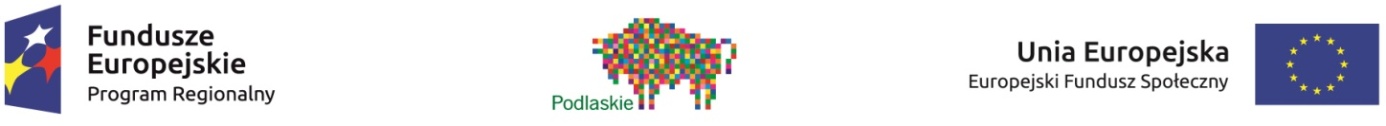 Umowa nr ………….………………o dofinansowanie Projektu ……………………………………………………(Tytuł i Nr Projektu) współfinansowanego ze środków Europejskiego Funduszu Społecznegow ramach Regionalnego Programu Operacyjnego Województwa Podlaskiego na lata 2014-2020Osi Priorytetowej ………………………………………………………. (Numer i nazwa Osi Priorytetowej) Działania/Poddziałania …………………………………………………………….………(Numer i nazwa Działania/Poddziałania),zawarta w ................................................ w dniu ................................................ r. pomiędzy:Województwem Podlaskim, w imieniu którego działa Zarząd Województwa Podlaskiego, zwany dalej „IZ RPOWP”, reprezentowanym przez:.................................................. - .................................. Województwa Podlaskiego, .................................................. - .................................. Województwa Podlaskiego, a.............................................................................................................................................. .....................................................................................................nazwa i adres Beneficjenta), a gdy posiada - również NIP, REGON i KRS, zwaną/ym dalej „Beneficjentem”, działającym również w imieniu i na rzecz Partnerów:………………………………………………………………………………………………………………………………………….reprezentowanym przez:.........................................................................................................., ...........................................................................................................Działając na podstawie art. 41 ust. 2 pkt 4 ustawy z dnia 5 czerwca 1998 r. o samorządzie województwa, w związku z art. 9 ust. 2 pkt 3 ustawy z dnia 11 lipca 2014 r. o zasadach realizacji programów w zakresie polityki spójności finansowanych w perspektywie finansowej 2014–2020, Strony postanawiają, co następuje:Przepisy ogólne, przedmiot umowy§ 1Pojęcia użyte w treści niniejszej Umowy (zwanej dalej Umową), należy rozumieć w sposób określony w „Ogólnych warunkach umów o dofinansowanie projektów ze środków Europejskiego Funduszu Społecznego w ramach Regionalnego Programu Operacyjnego Województwa Podlaskiego na lata 2014-, (zwanych dalej OWU), stanowiących Załącznik nr 1 do niniejszej Umowy.§ 2Na warunkach określonych w Umowie, IZ RPOWP przyznaje Beneficjentowi dofinansowanie na realizację Projektu w łącznej kwocie nieprzekraczającej ................... zł (słownie: …) i stanowiącej nie więcej niż …… % całkowitych wydatków kwalifikowalnych Projektu, w tym:1) płatność ze środków europejskich w kwocie … zł (słownie …);2) dotacja celowa z budżetu Państwa w kwocie … zł (słownie …).Całkowita wartość Projektu wynosi ………………………zł (słownie …).Dofinansowanie, o którym mowa w ust. 1 na realizację Projektu jest wypłacane w formie zaliczki w wysokości określonej w Harmonogramie płatności stanowiącym Załącznik nr 2 do Umowy, z zastrzeżeniem regulacji zawartych w dziale „Rozliczenie i płatności” „Ogólnych warunkach umów o dofinansowanie projektów ze środków Europejskiego Funduszu Społecznego w ramach Regionalnego Programu Operacyjnego Województwa Podlaskiego na lata 2014-. W szczególnie uzasadnionych przypadkach dofinansowanie może być wypłacane w formie refundacji kosztów poniesionych przez Beneficjenta.Transze dofinansowania wynikające z Harmonogramu płatności są przekazywane na następujący wyodrębniony dla Projektu rachunek bankowy Beneficjenta: Nazwa właściciela rachunku bankowego: ………………………………………………………………………………….Nr rachunku bankowego: ………………………………………………………………………………………………………..a) za pośrednictwem rachunku bankowego transferowego:Nazwa właściciela rachunku bankowego: ………………………………………………………………………………….Nr rachunku bankowego: ………………………………………………………………………………………………………..b) dane rachunku bankowego wyodrębnionego przez realizatora projektu:Nazwa właściciela rachunku bankowego: ………………………………………………………………………………….Nr rachunku bankowego: ………………………………………………………………………………………………………..§ 3Beneficjent zobowiązuje się do realizacji Projektu na podstawie Wniosku o dofinansowanie, stanowiącego Załącznik nr 3 do Umowy, w tym do osiągnięcia lub zachowania wskaźników produktu oraz rezultatu zgodnie z zatwierdzonym Wnioskiem. W przypadku dokonania zmian w Projekcie, Beneficjent zobowiązuje się do realizacji Projektu zgodnie z zatwierdzonym po aktualizacji Wnioskiem.Beneficjent oświadcza, że zapoznał się z treścią Wytycznych w zakresie kwalifikowalności wydatków w ramach Europejskiego Funduszu Rozwoju Regionalnego, Europejskiego Funduszu Społecznego oraz Funduszu Spójności na lata 2014-2020, zwanymi dalej Wytycznymi w zakresie kwalifikowalności, opublikowanych na stronie internetowej IZ RPOWP www.rpo.wrotapodlasia.pl oraz Portalu. IZ RPOWP zobowiązuje się powiadomić Beneficjenta o wszelkich zmianach przedmiotowych Wytycznych za pośrednictwem systemu SL2014 lub mailowo.Przy wydatkowaniu środków przyznanych w ramach Projektu Beneficjent zobowiązuje się stosować aktualnie obowiązującą treść Wytycznych w zakresie kwalifikowalności o których mowa w ust. 2.§ 4. Beneficjent zobowiązuje się do wniesienia wkładu własnego w kwocie minimum………… zł (słownie: …), co stanowi nie mniej niż … % wydatków kwalifikowalnych Projektu, z następujących źródeł:… w kwocie … zł (słownie …); … w kwocie … zł (słownie …).W przypadku niewniesienia wkładu własnego w ww. kwocie, IZ RPOWP może kwotę przyznanego dofinansowania, o której mowa w § 2 proporcjonalnie obniżyć, z zachowaniem udziału procentowego określonego w § 2.). Stawka kosztów pośrednich określona została we wniosku o dofinansowanie, który stanowi załącznik Nr 3 do niniejszej Umowy. IZ PROWP może obniżyć stawkę ryczałtową kosztów pośrednich w przypadkach rażącego naruszenia przez Beneficjenta procedur związanych z zarządzaniem Projektem.Wydatki związane z zakupem środków trwałych, określone w Wytycznych w zakresie kwalifikowalności stanowią  … % wydatków Projektu z włączeniem wydatków w ramach cross-financingu.Wydatki w ramach Projektu mogą obejmować koszt podatku od towarów i usług, zgodnie ze złożonym przez Beneficjenta i/lub Partnerów bądź realizatorów Projektu oświadczeniem stanowiącym Załącznik nr 4 do umowy.) Dla Projektu, w ramach którego uwzględnione zostały wydatki objęte zasadami pomocy publicznej, dofinansowanie, o którym mowa w § 2, przekazywane jest z zachowaniem właściwych Rozporządzeń pomocowych.§ 5Beneficjent rozlicza usługi objęte stawkami jednostkowymi, zgodnie z Wytycznymi w zakresie kwalifikowalności oraz zgodnie z Wnioskiem o dofinansowanie.Dokumentami potwierdzającymi wykonanie usług, o których mowa w ust. 1 są:załączane do wniosku o płatność…………………; dostępne podczas kontroli na miejscu……………….……..W związku z usługami, o których mowa w ust. 1 Beneficjent zobowiązuje się osiągnąć co najmniej następujące wskaźniki:....................................................................................................Okres realizacji Projektu i podstawowe obowiązki Beneficjenta§ 6Okres realizacji Projektu jest zgodny z okresem wskazanym we Wniosku o dofinansowanie. Okres, o którym mowa w ust. 1, dotyczy realizacji zadań w ramach Projektu. Projekt będzie realizowany w oparciu o harmonogram zamieszczony we Wniosku o dofinansowanie w sekcji V.3.Projekt będzie realizowany przez:  ................)Wydatki poniesione poza okresem realizacji Projektu będą uznane za niekwalifikowalne, z zastrzeżeniem ust. 6 i 7.Dofinansowanie na realizację Projektu może być przeznaczone na sfinansowanie działań zrealizowanych w ramach Projektu przed podpisaniem niniejszej Umowy, o ile wydatki zostaną uznane za kwalifikowalne zgodnie z obowiązującymi przepisami oraz dotyczyć będą okresu realizacji Projektu, o którym mowa w ust. 1)).Beneficjent  ma prawo ponosić wydatki w terminie 30 dni po zakończeniu realizacji Projektu , w odniesieniu do zobowiązań zaciągniętych w okresie realizacji Projektu.Okres obowiązywania Umowy trwa od dnia jej zawarcia do dnia wykonania przez obie Strony Umowy wszystkich obowiązków z niej wynikających, w szczególności w zakresie zapewnienia trwałości Projektu oraz przechowywania i archiwizacji dokumentacji.§ 7Beneficjent zobowiązuje się do realizacji Projektu w pełnym zakresie, z należytą starannością, w szczególności do ponoszenia wydatków celowo, rzetelnie, racjonalnie i oszczędnie, z zachowaniem zasady uzyskiwania najlepszych efektów z danych nakładów, zgodnie z Umową i jej załącznikami, w szczególności z Wnioskiem o dofinansowanie. Beneficjent zobowiązany jest przy realizacji Projektu oraz dokonywaniu wydatków w ramach Projektu w szczególności do:przestrzegania prawa unijnego oraz krajowego, obowiązujących wytycznych oraz postanowień Umowy;realizacji Projektu, zgodnie z obowiązującymi przepisami prawa unijnego i krajowego, obowiązującymi wytycznymi oraz postanowieniami Umowy oraz w sposób, który zapewni prawidłową i terminową jego realizację;udzielania pisemnych odpowiedzi na wszelkie zapytania i wystąpienia IZ RPOWP dotyczące realizacji Umowy bezzwłocznie lub w terminach w nich określonych. Beneficjent jest zobowiązany do przekazywania IZ RPOWP, na każde jej wezwanie, informacji i wyjaśnień na temat realizacji Projektu, w tym także przedkładania: dokumentów lub poświadczonych kopii, w szczególności: dokumentów księgowych oraz  dokumentów potwierdzających dokonanie płatności wydatków ponoszonych w ramach Projektu i dokumentów potwierdzających osiągnięcie wskaźników;zapoznania się z Wytycznymi w zakresie kwalifikowalności wydatków, śledzenia ich zmian oraz wydatkowania środków w ramach Projektu zgodnie z ich aktualną wersją;Prawa i obowiązki Beneficjenta i Partnera wynikające z Umowy nie mogą być przenoszone na rzecz osób trzecich bez pisemnej zgody IZ RPOWP. Nie dotyczy to przenoszenia praw i obowiązków w ramach partnerstwa. Beneficjent zobowiązuje się niezwłocznie wprowadzić prawa i obowiązki Partnerów wynikające z niniejszej umowy w zawartej z nimi umowie o partnerstwie. Beneficjent jest zobowiązany do informowania IZ RPOWP o zmianach w umowie o partnerstwie. W uzasadnionych przypadkach IZ RPOWP może nie wyrazić zgody na zgłoszone zmiany.  § 8 Spory związane z realizacją niniejszej Umowy strony będą starały się rozwiązać polubownie.W przypadku braku porozumienia spór będzie podlegał rozstrzygnięciu przez sąd powszechny właściwy dla siedziby IZ RPOWP, za wyjątkiem sporów związanych ze zwrotem środków na podstawie przepisów Ustawy o finansach publicznych.§ 9Wszelkie wątpliwości związane z realizacją niniejszej Umowy wyjaśniane będą w formie pisemnej.Zmiany w treści umowy wymagają formy aneksu do Umowy, z następującymi wyjątkami: zmiana „Ogólnych warunków umów o dofinansowanie projektów ze środków Europejskiego Funduszu Społecznego w ramach Regionalnego Programu Operacyjnego Województwa Podlaskiego na lata 2014-2020”, które są przyjmowane uchwałą Zarządu Województwa Podlaskiego, jest dokonywana poprzez doręczenie Beneficjentowi odpisu uchwały zmieniającej i nie wymaga aneksu do Umowy. Jeżeli Beneficjent w terminie 2 tygodni od otrzymania informacji o zmianach złoży pisemne oświadczenie, że nie wyraża zgody na zmianę lub zmiany w określonym zakresie, nie jest związany zmianami, na które nie wyraził zgody;Harmonogram płatności może podlegać aktualizacji, na zasadach określonych w OWU i nie wymaga formy aneksu do niniejszej Umowy;pomniejszenie wartości Projektu określonej w aktualnym Wniosku o dofinansowanie o kwotę podlegająca zwrotowi, w związku ze stwierdzeniem nieprawidłowości finansowej jest dokonywane jednostronnie przez IZ RPOWP i nie wymaga aneksu do Umowy;Beneficjent może dokonywać zmian w Projekcie pod warunkiem ich zgłoszenia w formie pisemnej IZ RPOWP nie później niż na 1 miesiąc przed planowanym zakończeniem realizacji Projektu, uzyskania pisemnej akceptacji IZ RPOWP  oraz przekazania (w wyznaczonym przez IZ RPOWP terminie) aktualnego wniosku, z zastrzeżeniem regulacji zawartych w dziale „Zmiany w Umowie i Projekcie” „Ogólnych warunków umów o dofinansowanie projektów ze środków Europejskiego Funduszu Społecznego w ramach Regionalnego Programu Operacyjnego Województwa Podlaskiego na lata 2014-2020”. Akceptacja, o której mowa w zdaniu pierwszym, dokonywana jest w formie pisemnej i nie wymaga formy aneksu do niniejszej Umowy.§ 10Beneficjent oświadcza, że nie podlega wykluczeniu, o którym mowa w art. 207 ust. 4 Ustawy o finansach publicznych.§ 11Umowa została sporządzona w dwóch jednobrzmiących egzemplarzach, po jednym dla każdej ze stron.Integralną część niniejszej Umowy stanowią następujące załączniki:Ogólne warunki umów o dofinansowanie projektów ze środków Europejskiego Funduszu Społecznego w ramach Regionalnego Programu Operacyjnego Województwa Podlaskiego na lata 2014-2020,Harmonogram płatności;Wniosek o dofinansowanie realizacji Projektu o numerze …….. (suma kontrolna wniosku: ………………………..);Oświadczenie o kwalifikowalności podatku VAT);Porozumienie w sprawie przetwarzania danych osobowych;Zakres danych osobowych uczestników biorących udział w projektach realizowanych ze środków Europejskiego Funduszu Społecznego w ramach Regionalnego Programu Operacyjnego Województwa Podlaskiego na lata 2014-2020 koniecznych do wprowadzenia do SL2014;Wzór zestawienia wszystkich dokumentów księgowych dotyczących realizowanego projektu;Pełnomocnictwo do reprezentowania Beneficjenta, jeżeli umowa podpisywana jest przez osobę/y nie posiadające statutowych uprawnień do reprezentowania Beneficjenta;Pełnomocnictwo/pełnomocnictwa do reprezentowania Partnera/Partnerów projektu…………………………………………………………………………….Województwo Podlaskie:						Beneficjent:…………………………………..						………………………………………………………………………					…………………………………